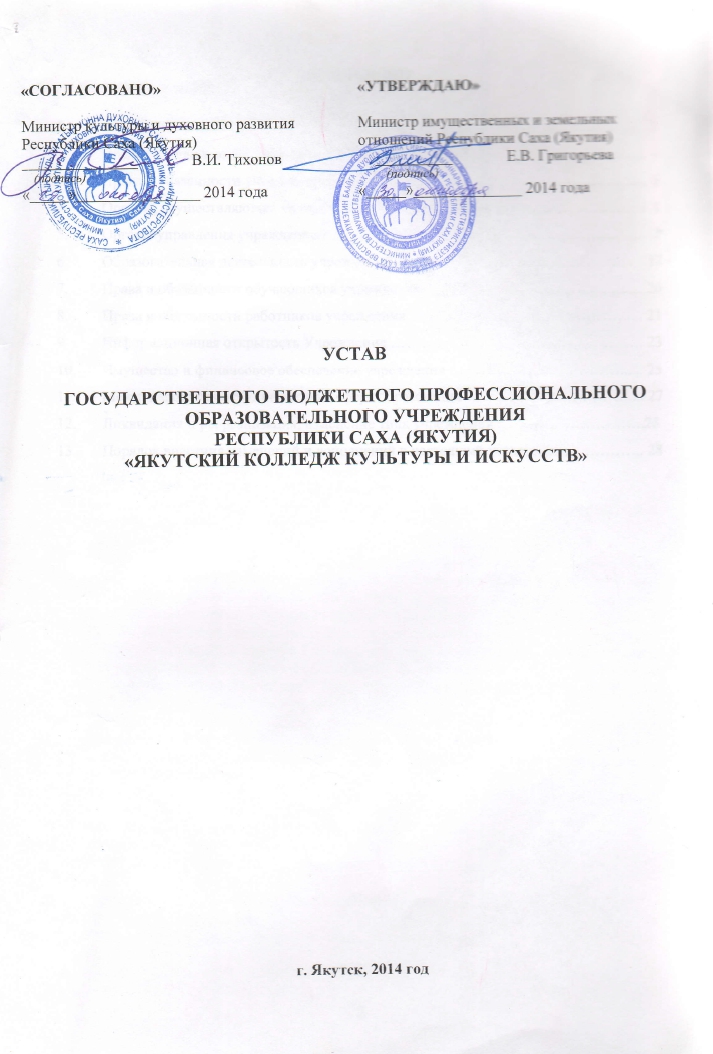 ОГЛАВЛЕНИЕОбщие положения ………………………………………………………………………3Предмет, цели и виды деятельности учреждения …………………………………… 4Права и обязанности учреждения …………………………………………………...... 6Органы, осуществляющие функции и полномочия учредителя ………………......…8Органы управления учреждением …………………………………………………… 11Образовательная деятельность учреждения ………………………………………… 17Права и обязанности обучающихся учреждения ………………………………........ 20Права и обязанности работников учреждения …………………………………….... 21Информационная открытость Учреждения …………………………………………. 23Имущество и финансовое обеспечение учреждения ……………………………...... 25Международное сотрудничество в сфере образования…………...……………….... 27Ликвидация и реорганизация, изменение типа учреждения ………………………..27 Порядок внесения изменений и дополнений в настоящий устав ………………….. 28ОБЩИЕ ПОЛОЖЕНИЯГосударственное бюджетное профессиональное образовательное учреждение Республики Саха (Якутия) «Якутский колледж культуры и искусств» (в дальнейшем именуемое «Учреждение») создано на основании постановления Правительства Республики Саха (Якутия) от 29.06.1992 г. № 295 «О реорганизации училища культуры в Колледж Культуры и Искусства», распоряжения Правительства Республики Саха (Якутия) от 27.10.2011 № 1118-р «Об изменении типа государственного образовательного учреждения среднего профессионального образования «Якутский колледж культуры и искусств» на бюджетное учреждение -государственное образовательное учреждение среднего профессионального образования «Якутский колледж культуры и искусств», а также распоряжения Правительства Республики Саха (Якутия) от 22.08.2014 № 944-р «О переименовании государственных бюджетных образовательных учреждений Республики Саха (Якутия) и внесении изменений в распоряжение Правительства Республики Саха (Якутия) от 02.10. 2013 № 1086-р «О закреплении субъектов государственного сектора экономики и иных лиц с участием Республики Саха (Якутия) в уставном капитале за отраслевыми министерствами, ведомствами Республики Саха (Якутия)», в соответствии с Гражданским кодексом Российской Федерации, Федеральным законом от 12.01.1996 г. № 7-ФЗ «О некоммерческих организациях», со статьей 31 Федерального закона от 08.05.2010 № 83-ФЗ «О внесении изменений в отдельные законодательные акты Российской Федерации в связи с совершением правового положения государственных (муниципальных) учреждений», Федеральным законом от 29.12.2012 № 273-ФЗ «Об образовании в Российской Федерации» и другими нормативными правовыми актами Российской Федерации и Республики Саха (Якутия) в сфере образования и культуры. Учредителем Учреждения является Республика Саха (Якутия).Функции и полномочия учредителя в части принятия решений о создании, в том числе путем изменения типа существующего государственного учреждения Республики Саха (Якутия), реорганизации, ликвидации, а также об изменении его типа осуществляются Правительством Республики Саха (Якутия), если законодательством Российской Федерации или Республики Саха (Якутия) не установлено, что такое решение должно быть принято Главой Республики Саха (Якутия), в соответствии с законодательством Российской Федерации, Республики Саха (Якутия), а также Указом Президента Республики Саха (Якутия) от 10.01.2011 года № 463 «О бюджетных учреждениях Республики Саха (Якутия)».Функции и полномочия Учредителя в части координации и регулирования деятельности Учреждения от имени Республики Саха (Якутия) осуществляет Министерство культуры и духовного развития Республики Саха (Якутия) (далее по тексту – Отраслевое министерство). Функции  и  полномочия Учредителя в части управления государственным    имуществом Учреждения в установленном  порядке осуществляет Министерство имущественных и земельных отношений Республики Саха (Якутия).Официальное полное наименование Учреждения – Государственное бюджетное профессиональное образовательное учреждение Республики Саха (Якутия) «Якутский колледж культуры и искусств».Официальное сокращенное наименование Учреждения – ГБПОУ РС (Я) «ЯККиИ».Организационно-правовая форма Учреждения: государственное бюджетное учреждение. Тип образовательной организации: профессиональное образовательное учреждение.Учреждение является юридическим лицом. Учреждение имеет самостоятельный баланс, лицевые счета, предназначенные для учета операций со средствами бюджетных учреждений Республики Саха (Якутия), печать со своим наименованием, штампы, бланки, фирменную символику.Учреждение открывает в Министерстве финансов Республики Саха (Якутия):- лицевой счет Учреждения;- отдельный лицевой счет Учреждения; - лицевой счет по учету средств во временном распоряжении.На лицевом счете Учреждения учитываются операции с субсидиями на финансовое обеспечение выполнения государственного задания на оказание услуг (выполнение работ), а также со средствами от приносящей доход деятельности. На отдельном лицевом счете Учреждения учитываются операции с бюджетными инвестициями и субсидиями на иные цели.Учреждение от своего имени приобретает и осуществляет имущественные и неимущественные права, несет обязанности, выступает истцом и ответчиком в суде. 1.11. Учреждение не отвечает по обязательствам Республики Саха (Якутия).      Учреждение отвечает по своим обязательствам всем находящимся у него на праве оперативного управления имуществом, в том числе приобретенным за счет доходов, полученных от приносящей доход деятельности, за исключением особо ценного движимого имущества, закрепленного за Учреждением Министерством имущественных и земельных отношений Республики Саха (Якутия), или приобретенного Учреждением за счет средств, выделенных Учредителем, а также недвижимого имущества независимо от того, по каким основаниям оно поступило в оперативное управление Учреждения и за счет каких средств оно приобретено.        По обязательствам Учреждения, связанным с причинением вреда гражданам, при недостаточности имущества Учреждения, на которое в соответствии с законодательством Российской Федерации может быть обращено взыскание, субсидиарную ответственность несет Республика Саха (Якутия)».   1.12. Учреждение вправе создавать филиалы и представительства, осуществляющие образовательную, методическую, финансово-экономическую и иную деятельность, предусмотренную законодательством Российской Федерации и Республики Саха (Якутия) по согласованию с Отраслевым министерством.    1.13. Место нахождения и юридический адрес Учреждения: 677009, Российская Федерация, Республика Саха (Якутия), г. Якутск, ул. Халтурина, дом 14 корпус 5.ПРЕДМЕТ, ЦЕЛИ И ВИДЫ ДЕЯТЕЛЬНОСТИ УЧРЕЖДЕНИЯУчреждение осуществляет свою деятельность в соответствии с предметом и целями деятельности, определенными законодательством Российской Федерации, Республики Саха (Якутия) и настоящим Уставом, путем выполнения работ, оказания услуг в сфере образования.Предметом деятельности Учреждения является реализация образовательных программ среднего профессионального образования и программ дополнительного образования в сфере культуры и искусства.Основными целями деятельности Учреждения являются:2.3.1.обеспечение получения обучающимися соответствующего уровня профессионального образования, профессии и квалификации;2.3.2. выполнение Учреждением государственного задания и подготовка, переподготовка квалифицированных специалистов для социально-культурной сферы Республики Саха (Якутия);2.3.3. удовлетворение и расширение образовательных и культурных потребностей личности через реализацию программ дополнительного образования в соответствии с лицензией и другие формы культурно-просветительской, методической и образовательной деятельности;2.3.4. формирование у обучающихся в учреждении гражданской позиции и трудолюбия, ответственности, самостоятельности и развития творческой активности и таланта; 2.3.5. сохранение и приумножение нравственных и культурных ценностей общества;2.3.6. удовлетворение потребностей общества в специалистах со средним профессиональным образованием;2.3.7. поиск и поддержка талантливых детей и молодежи, создание условий для их интеллектуального, культурного, нравственного развития, творческой активности и таланта.Для достижения указанных целей Учреждение осуществляет следующие основные виды деятельности:реализация образовательных программ среднего профессионального образования базовой и углубленной подготовки и иных дополнительных образовательных программ в соответствие с лицензией на право осуществления образовательной деятельностью в пределах государственных заданий (контрольных цифр) по приему обучающихся в соответствии с федеральными государственными образовательными стандартами;профессиональная подготовка, которая имеет целью ускоренное приобретение обучающимися профессиональных навыков, необходимых для выполнения определенной работы, и не сопровождается повышением образовательного уровня обучающихся;участие в научно-исследовательской, научно-методической и инновационной деятельности;участие в реализации мероприятий федеральных и республиканских программ по вопросам деятельности Учреждения;осуществление творческой, театрально-постановочной, концертно-исполнительской деятельности в целях пропаганды национального мирового искусства в Республики Саха (Якутия), Российской Федерации и за рубежом. Учреждение может осуществлять следующую приносящую доход деятельность, отвечающую целям создания Учреждения, в виде платных услуг юридическим и физическим лицам:предоставление дополнительных образовательных услуг;осуществление организации питания преподавательского и студенческого состава учреждений культуры и искусства;предоставление услуг по пошиву сценических костюмов, сценического и интерьерного оформления;учреждение вправе сверх установленного государственного задания, а также в случаях, определенных федеральными законами, в пределах установленного государственного задания, выполнять работы, оказывать услуги, относящиеся к его основным видам деятельности, предусмотренным настоящим Уставом, для граждан и юридических лиц за плату и на одинаковых при оказании одних и тех же услуг условиях. Порядок определения указанной платы устанавливается Отраслевым министерством, если иное не предусмотрено законодательством Российской Федерации;порядок оказания и предоставления платных образовательных и иных услуг регламентируется локальным актом Учреждения;Право Учреждения осуществлять деятельность, на которую в соответствии с законодательством требуется специальное разрешение – лицензия, возникает у Учреждения с момента ее получения или в указанный в ней срок и прекращается по истечении срока ее действия, если иное не установлено законодательством Российской Федерации. Доходы, полученные от такой деятельности, и приобретенное за счет этих доходов имущество поступают в самостоятельное распоряжение Учреждения. ПРАВА И ОБЯЗАННОСТИ УЧРЕЖДЕНИЯУчреждение осуществляет деятельность в соответствии с законодательством Российской Федерации, Республики Саха (Якутия) и настоящим Уставом.Для достижения уставных целей Учреждение имеет право:взаимодействовать с органами государственной власти Российской Федерации, Республики Саха (Якутия) и органами местного самоуправления, юридическими лицами, гражданами и их объединениями, другими органами и организациями, привлекаемыми для решения задач, поставленных перед Учреждением;разрабатывать и вносить Отраслевому министерству предложения по проектам нормативных правовых актов;с согласия Министерства имущественных и земельных отношений Республики Саха (Якутия), передавать некоммерческим организациям в качестве их учредителя или участника денежные средства (если иное не установлено условиями их предоставления) и иное имущество, за исключением особо ценного движимого имущества, закрепленного за ним Министерством имущественных и земельных отношений Республики Саха (Якутия), или приобретенного Учреждением за счет средств, выделенных ему Учредителем, на приобретение такого имущества, а также недвижимого имущества; в случаях и в порядке, предусмотренных законодательством, вносить имущество в уставный (складочный) капитал хозяйственных обществ или иным образом передавать им это имущество в качестве их учредителя или участника;приобретать или арендовать (получать в безвозмездное пользование) основные средства за счет имеющихся у него финансовых средств;осуществлять материально-техническое обеспечение уставной деятельности;самостоятельно расходовать средства, полученные от приносящей доход деятельности, а также средства, полученные из других внебюджетных источников;устанавливать для работников Учреждения дополнительные отпуска, сокращенный рабочий день и иные социальные льготы в соответствии с законодательством Российской Федерации;утверждать положения о филиалах и представительствах, назначать руководителей обособленных подразделений, принимать решения о прекращении их деятельности. Учреждение не вправе принимать решения о создании ликвидации его филиалов, открытии или закрытии его представительств, такие решения принимает Отраслевое министерство (ведомство) РС (Я) по согласованию с Министерством имущественных и земельных отношений Республики Саха (Якутия) на основании соответствующих предложений руководителя Учреждения; в установленном законодательством порядке определять размер средств, направляемых на оплату труда работников Учреждения, на техническое и социальное развитие;совершать иные действия для достижения уставных целей в соответствии с действующим законодательством.Учреждение не вправе:без согласия Министерства имущественных и земельных отношений Республики Саха (Якутия) распоряжаться закрепленным за ним особо ценным движимым имуществом или имуществом, приобретенным Учреждением за счет средств, выделенных ему Учредителем на приобретение такого имущества, а также недвижимым имуществом;совершать:крупные сделки без предварительного в установленном законодательством порядке согласия;сделки, в совершении которых имеется заинтересованность, без наличия в установленном законодательством порядке решения об одобрении.Крупной сделкой признается сделка или несколько взаимосвязанных сделок, связанная с распоряжением денежными средствами, отчуждением иного имущества (которым в соответствии с федеральным законом бюджетное учреждение вправе распоряжаться самостоятельно), а также с передачей такого имущества в пользование или в залог при условии, что цена такой сделки либо стоимость отчуждаемого или передаваемого имущества превышает 10 процентов балансовой стоимости активов Учреждения, определяемой по данным его бухгалтерской отчетности на последнюю отчетную дату.Сделки с заинтересованностью определяются в соответствии с критериями, установленными в статье 27 Федерального закона от 12.01.1996 года № 7-ФЗ «О некоммерческих организациях»; размещать денежные средства на депозитах в кредитных организациях, а также совершать сделки с ценными бумагами, если иное не предусмотрено федеральными законами.Учреждение обязано:обеспечивать выполнение государственного задания;в случае выявления заинтересованности, определяемой в соответствии с критериями, установленными в статье 27 Федерального закона от 12.01.1996 года №7-ФЗ «О некоммерческих организациях», в сделке, стороной которой является или намеревается быть Учреждение, оно обязано сообщить об этом:Министерству имущественных и земельных отношений Республики Саха (Якутия) – в отношении недвижимого имущества и особо ценного движимого имущества;Отраслевому министерству – в отношении сделок с другими активами, кроме указанных в пункте 3.4.2.1. настоящего Устава;вести разъяснительную работу, в том числе через средства массовой информации, по вопросам, отнесенным к компетенции Учреждения;рассматривать обращения граждан, принимать по ним решения в пределах своей компетенции;отчитываться перед Учредителем за состояние и использование государственного имущества и денежных средств;отчитываться перед Министерством имущественных и земельных отношений Республики Саха (Якутия) за состояние и использование государственного имущества;возмещать ущерб, причиненный нерациональным использованием земли и других природных ресурсов, загрязнением окружающей среды, нарушением правил безопасности производства, санитарно-гигиенических норм и требований по защите здоровья работников, населения и потребителей продукции;обеспечивать своевременно и в полном объеме выплату работникам Учреждения заработной платы в соответствии с законодательством Российской Федерации;обеспечивать работникам Учреждения безопасные условия труда и нести ответственность в установленном порядке за вред, причиненный их здоровью и трудоспособности в период исполнения ими трудовых обязанностей;нести ответственность за обеспечение целевого использования бюджетных средств и принимать меры по возмещению или возврату в бюджет использованных нецелевым образом средств в полном объеме, в том числе за счет средств от приносящей доход деятельность и иных внебюджетных источников;нести ответственность в соответствии с законодательством Российской Федерации за нарушение принятых им обязательств, а также ответственность за нарушение бюджетного законодательства Российской Федерации; обеспечивать в установленном законодательством порядке исполнение судебных решений;осуществлять оперативный, бюджетный и бухгалтерский учет результатов финансово-хозяйственной и иной деятельности, вести статистическую отчетность, отчитываться о результатах деятельности в соответствующих органах в порядке и сроки, установленные законодательством Российской Федерации и Республики Саха (Якутия);не позднее 20 апреля представлять Учредителю копию годового отчета (баланса с приложениями и пояснительной запиской) с отметкой о принятии его налоговым органом. За ненадлежащее исполнение обязанностей и искажение государственной отчетности должностные лица Учреждения несут ответственность, установленную законодательством Российской Федерации;  планировать деятельность Учреждения, в том числе в части получения доходов от приносящей доход деятельности;своевременно представлять Отраслевому министерству необходимую документацию и отчет в части расходов и доходов от приносящей доход деятельности;размещать в сети Интернет или предоставлять средствам массовой информации для опубликования отчет о своей деятельности в объеме сведений, представляемых в Отраслевое министерство;исполнять иные предусмотренные законодательством обязанности.ОРГАНЫ, ОСУЩЕСТВЛЯЮЩИЕ ФУНКЦИИ И ПОЛНОМОЧИЯ УЧРЕДИТЕЛЯОтраслевое министерство осуществляет следующие функции и полномочия Учредителя:формирует и утверждает в установленном порядке государственное задание на оказание государственных услуг (выполнение работ) юридическим и физическим лицам (далее – государственное задание) в соответствии с предусмотренными Уставом Учреждения основными видами деятельности;  устанавливает порядок определения платы для физических и юридических лиц за услуги (работы), относящиеся к основным видам деятельности Учреждения, оказываемые им сверх установленного государственного задания, а также в случаях, определенных законодательством Российской Федерации и Республики Саха (Якутия), в пределах установленного государственного задания;осуществляет в установленном порядке финансовое обеспечение выполнения государственного задания;  утверждает план финансово-хозяйственной деятельности Учреждения, составляемый и утверждаемый в определенном им порядке, и в соответствии с требованиями, установленными Министерством финансов Российской Федерации;вносит в Министерство имущественных и земельных отношений Республики Саха (Якутия): письменные обоснованные предложения для принятия совместного решения об отнесении имущества Учреждения к категории особо ценного движимого имущества (исключении имущества из категории особо ценного движимого имущества) и о закреплении указанного имущества за Учреждением в соответствии с Порядком определения видов особо ценного движимого имущества бюджетных учреждений Республики Саха (Якутия), утвержденным Указом Президента Республики Саха (Якутия) от 10.01.2011 № 463 «О бюджетных учреждениях Республики Саха (Якутия)»;для согласования предложение о выделении средств на приобретение имущества Учреждения для последующего закрепления за ним на праве оперативного управления;предложения об изъятии из оперативного управления Учреждения имущества, приобретенного за счет средств Учредителя;  на утверждение Устав Учреждения и изменения, вносимые в Устав Учреждения, в том числе предложения о внесении изменений в Устав; на утверждение в целях расчета субсидий Учреждению перечни недвижимого имущества, закрепленного за ним Министерством имущественных и земельных отношений Республики Саха (Якутия), или приобретенного Учреждением за счет средств, выделенных ему Учредителем на приобретение такого имущества; для согласования предложение о создании или ликвидации филиалов Учреждения, открытии или закрытии его представительств.согласовывает с Министерством имущественных и земельных отношений Республики Саха (Якутия) с учетом требований, установленных пунктом 4.2.13. настоящего Устава, распоряжение недвижимым имуществом Учреждения, в том числе передачу в аренду; согласовывает с Министерством имущественных и земельных отношений Республики Саха (Якутия), с учетом требований, установленных пунктом 4.2.13. настоящего Устава, внесение Учреждением в случаях и порядке, предусмотренных законодательством, денежных средств (если иное не установлено условиями их предоставления), иного имущества (за исключением особо ценного движимого имущества, а также недвижимого имущества), в уставный (складочный) капитал хозяйственных обществ или иным образом передавать им это имущество в качестве их учредителя или участника, либо передачу некоммерческим организациям в качестве их учредителя или участника денежных средств (если иное не установлено условиями их предоставления) и иного имущества (за исключением особо ценного движимого имущества, а также недвижимого имущества или приобретенного бюджетным учреждением Республики Саха (Якутия) за счет средств, выделенных ему Учредителем на приобретение такого имущества);по согласованию с Министерством имущественных и земельных отношений Республики Саха (Якутия) принимает решения об одобрении сделки с имуществом Учреждения, в совершении которых имеется заинтересованность, за исключением сделок в отношении недвижимого имущества и особо ценного движимого имущества;назначает (утверждает) руководителя Учреждения и прекращает его полномочия, заключает и прекращает трудовой договор с ним». определяет в установленном им порядке предельно допустимое значение просроченной кредиторской задолженности Учреждения, превышение которого влечет расторжение трудового договора с руководителем Учреждения по инициативе работодателя в соответствии с Трудовым кодексом Российской Федерации;   осуществляет контроль за деятельностью Учреждения в соответствии с законодательством Российской Федерации и Республики Саха (Якутия); определяет порядок составления и утверждения отчета о результатах  деятельности Учреждения и об использовании закрепленного за ним государственного имущества Республики Саха (Якутия) в соответствии с общими требованиями, установленными Министерством финансов Российской Федерации и Министерством имущественных и земельных отношений Республики Саха (Якутия); принимает по согласованию с Министерством имущественных и земельных отношений Республики Саха (Якутия) решение о создании или ликвидации филиалов Учреждения, открытии или закрытии его представительств на основании соответствующих предложений руководителя Учреждения;  принимает решение об утверждении передаточного акта или разделительного баланса по согласованию с Министерством имущественных и земельных отношений Республики Саха (Якутия); принимает решение об утверждении промежуточного и окончательного ликвидационных балансов по согласованию с Министерством имущественных и земельных отношений Республики Саха (Якутия); устанавливает ведомственные перечни государственных услуг (работ), оказываемых (выполняемых) находящимися в его ведении бюджетными учреждениями Республики Саха (Якутия) в качестве основных видов деятельности и показателей государственных услуг;по согласованию с Министерством экономики Республики Саха (Якутия), Министерством финансов Республики Саха (Якутия) и Министерством имущественных и земельных отношений Республики Саха (Якутия) устанавливает порядок определения нормативных затрат на оказание государственных услуг (выполнение работ) и нормативных затрат на содержание недвижимого имущества и особо ценного движимого имущества, закрепленного за Учреждением или приобретенного им за счет средств, выделенных Учреждению на приобретение такого имущества (за исключением имущества сданного в аренду), а также на уплату налогов, в качестве объекта налогообложения по которым признается указанное имущество, в том числе земельные участки содержание имущества Учреждения;организует и проводит инвентаризацию имущества Учреждения в целях определения перечней недвижимого имущества и движимого имущества, включая особо ценное движимое имущество; заключает с Учреждением соглашение о порядке и условиях предоставления субсидии на финансовое обеспечение выполнения государственного задания на оказание государственных услуг (выполнение работ), заключаемого Учреждением в соответствии с типовой формой, утверждаемой Правительством Республики Саха (Якутия), с определением прав, обязанностей и ответственности сторон, в том числе объема и периодичности перечисления субсидии в течение финансового года;осуществляет контроль за выполнением Учреждением государственных заданий;осуществляет иные функции и полномочия Учредителя, установленные нормативными правовыми актами Российской Федерации и Республики Саха (Якутия). Вопросы, отнесенные к ведению  Отраслевого министерства,  не  могут  быть переданы им на решение исполнительного органа Учреждения.Министерство имущественных и земельных отношений Республики Саха (Якутия) осуществляет следующие функции и полномочия Учредителя:утверждает в установленном порядке Устав Учреждения по согласованию с Отраслевым министерством, а также вносимые в него изменения;  определяет в установленном порядке совместно с Отраслевым министерством перечень особо ценного движимого имущества, закрепленного за Учреждением Министерством имущественных и земельных отношений Республики Саха (Якутия), или приобретенного Учреждением за счет средств, выделенных ему Учредителем на приобретение такого имущества (далее - особо ценное движимое имущество), вносит в него изменения, а также принимает решение о закреплении указанного имущества за Учреждением;   утверждает в целях расчета субсидий Учреждению перечни недвижимого имущества, закрепленного за ним Учредителем или приобретенного Учреждением за счет средств, выделенных ему Учредителем на приобретение такого имущества; дает согласие на предложение Отраслевого министерства о выделении средств на приобретение имущества для закрепления за Учреждением на праве оперативного управления;в случаях, определенных законодательством Российской Федерации, и на основании обоснованного предложения Отраслевого министерства принимает решение об изъятии особо ценного движимого имущества и недвижимого имущества из оперативного управления Учреждения;дает согласие в установленном порядке на распоряжение особо ценным движимым имуществом и недвижимым имуществом Учреждения, закрепленным за ним на праве оперативного управления или приобретенным за счет средств, выделенных Учредителем на приобретение этого имущества;  дает согласие на внесение Учреждением в случаях и порядке, предусмотренных законодательством, недвижимого имущества в уставный (складочный) капитал хозяйственных обществ или передачу этого имущества иным образом в качестве их учредителя или участника; предварительно согласовывает в установленном порядке совершение Учреждением крупных сделок, соответствующих критериям, установленным в пункте 13 статьи 9.2 Федерального закона от 12.01.1996 года № 7-ФЗ «О некоммерческих организациях»;принимает в установленном порядке решения об одобрении действий в отношении недвижимого имущества и особо ценного движимого имущества, в том числе сделок с участием  Учреждения, в совершении которых имеется заинтересованность, определяемая в соответствии с критериями, установленными в статье 27 Федерального закона от 12.01.1996 года № 7-ФЗ «О некоммерческих организациях»; согласовывает решение Отраслевого министерства об утверждении передаточного акта или разделительного баланса Учреждения;согласовывает решение Отраслевого министерства об утверждении промежуточного и окончательного ликвидационных балансов Учреждения; в случаях, установленных статьями 9.2 и 27 Федерального закона от 12.01.1996 года № 7-ФЗ «О некоммерческих организациях», предъявляет иски о признании сделок Учреждения недействительными;принимает решения по вопросам, указанным в подпунктах 4.1.6. и 4.1.7. настоящего Устава, по согласованию с Отраслевым министерством путем направления ему проекта соответствующего решения.ОРГАНЫ УПРАВЛЕНИЯ УЧРЕЖДЕНИЕМИсполнительным органом Учреждения является его руководитель – Директор (далее – Руководитель).Текущее руководство Учреждением в соответствии с законодательством Российской Федерации и настоящим Уставом осуществляется Руководителем на принципе единоначалия.Срок полномочий Руководителя соответствует сроку действия заключаемого с ним трудового договора.Руководитель осуществляет руководство текущей деятельностью Учреждения на основании законов и иных правовых актов Российской Федерации и Республики Саха (Якутия), настоящего Устава, трудового договора.Руководитель подотчетен в своей деятельности Отраслевому министерству и Министерству имущественных и земельных отношений РС(Я) по вопросам, входящим в их компетенцию.Назначение на должности заместителя руководителя Учреждения и главного бухгалтера осуществляется руководителем по согласованию с Отраслевым министерством.Руководитель Учреждения:руководит деятельностью Учреждения;распределяет обязанности между заместителями, определяет их полномочия и координирует деятельность заместителей Руководителя Учреждения;без доверенности действует от имени Учреждения, в том числе представляет интересы и совершает сделки от имени Учреждения;утверждает штатное расписание Учреждения и его структуру по согласованию с Отраслевым министерством, а также внутренние документы, регламентирующие деятельность Учреждения; издает приказы и дает указания, обязательные для исполнения всеми работниками Учреждения;устанавливает должностные обязанности и оклады работникам Учреждения, определяет формы организации и систему оплаты труда, премирования;в пределах, установленных законодательством Российской Федерации и Республики Саха (Якутия), распоряжается имуществом, закрепленным за Учреждением на праве оперативного управления;осуществляет иные полномочия в соответствии с законодательством Российской Федерации и нормативно-правовыми актами Республики Саха (Якутия).Руководитель несет персональную ответственность за:ненадлежащее выполнение возложенных на него обязанностей;сохранность, целевое и эффективное использование закрепленного за Учреждением имущества;превышение предельно допустимых значений просроченной кредиторской задолженности, установленных Отраслевым министерством.Руководитель Учреждения несет полную материальную ответственность за прямой действительный ущерб, причиненный Учреждению, в том числе в случаях неправомерного использования имущества, при списании либо ином отчуждении имущества Учреждения, не соответствующих законодательству.Руководитель Учреждения несет перед Учреждением ответственность в размере убытков, причиненных Учреждению:в результате совершения крупной сделки с нарушением требования, в соответствии с которым крупная сделка может быть совершена Учреждением только с предварительного согласия соответствующего органа, осуществляющего функции и полномочия учредителя Учреждения, независимо от того, была ли эта сделка признана недействительной;в результате совершения сделки с заинтересованностью.В случаях, предусмотренных законодательством Российской Федерации и Республики Саха (Якутия), руководитель Учреждения возмещает Учреждению убытки, причиненные его виновными действиями (бездействием).Органами управления Учреждения являются:Общее собрание Учреждения;Совет Учреждения;Педагогический совет Учреждения; Орган студенческого самоуправления;Предметно-цикловая комиссия.Общее собрание Учреждения:общее собрание Учреждения является органом управления Учреждения, обеспечивающим возможность участия всех работников Учреждения в управлении Учреждением и осуществляет свою деятельность в соответствии с действующим законодательством Российской Федерации и Республики Саха (Якутия);общее собрание собирается по мере необходимости, но не реже двух раз в год. Инициатором созыва Общего собрания может быть директор Учреждения, Педагогический совет Учреждения, первичная профсоюзная организация или не менее одной трети работников Учреждения;общее собрание признается полномочным, если в нем приняло участие не менее половины от общего числа работников Учреждения;решение Общего собрания считается принятым, если за него проголосовало не менее половины работников, присутствующих на собрании; Срок полномочий Общего собрания составляет три года.В полномочия Общего собрания входят:заслушивает отчет директора и представителей администрации Учреждения о результатах работы Учреждения;принимает проект Устава Учреждения, изменений и дополнений к нему;утверждает правила внутреннего распорядка Учреждения;утверждает коллективный договор между Учреждением и его работниками;Совет Учреждения:В Учреждении создается представительный орган – Совет Учреждения (далее по тексту – Совет), ежегодно утверждаемый директором в начале учебного года. Количество членов Совета – не более 30 человек;Совет осуществляет общее руководство его деятельностью в период между Общим собранием Учреждения;Совет формируется и проводит свою деятельность в порядке, определенном Положением о Совете Учреждения;В состав Совета входят: директор Учреждения в качестве председателя Совета, заместители директора, руководители структурных подразделений, председатели предметно-цикловой комиссии, главный бухгалтер и представители других категорий работников. Состав Совета, изменения в составе Совета ежегодно утверждаются приказом директора;Заседания Совета созываются его председателем по мере необходимости. Заседание Совета может быть созвано по требованию: директора Учреждения, Отраслевого министерства, 1/3 членов Совета, главного бухгалтера;Заседания Совета правомочны при участии не менее 2/3 его состава. Решения Совета принимаются простым большинством голосов от числа присутствующих на заседании членов. Председательствовать на заседании Совета в случае отсутствия директора Учреждения может по его поручению один из членов Совета;Решения Совета вступают в силу после подписания их директором Учреждения – председателем Совета, а в случае его отсутствия – членом Совета, исполняющего обязанности председателя;Совет составляет план работы с учетом предложений администрации, структурных подразделений Учреждения. Совет вправе создавать постоянные и временные комиссии по отдельным вопросам деятельности Учреждения.Срок полномочий Совета Учреждения составляет три года.В полномочия Совета входят:утверждение основных направлений развития Учреждения;рассмотрение правил приема учащихся и направления их обучения;рассмотрение и принятие локальных актов по различным видам деятельности Учреждения: положения, правила, порядки;решение основных вопросов экономического и социального развития Учреждения;анализ содержания и организации учебно-воспитательного процесса, совершенствования учебно-методической работы, международных связей и хозяйственной деятельности Учреждения, инициирование открытия новых специальностей и специализаций;рассмотрение вопроса представления работников к почетным званиям, государственным наградам;согласование размеров премирования работников, надбавок, доплат к ставкам заработной платы и должностным окладам, иных выплат стимулирующего характера;утверждение кандидатур именных стипендиатов, в том числе на стипендии областного и федеральных органов управления;обсуждение рабочих учебных планов по всем специальностям, изменений в них в соответствии с государственными образовательными стандартами среднего профессионального образования;обсуждение и принятие перспективного плана развития Учреждения;решение об отчислении студентов по итогам сессий, академической неуспеваемости и по другим причинам;рассмотрение вопросов о предоставлении Учреждением дополнительных платных услуг;определение состава аттестационной комиссии по аттестации педагогических и руководящих работников Учреждения;осуществление контроля за выполнением решений Общего собрания Учреждения, реализацией предложений работников, информирование трудового коллектива об их выполнении;содействие созданию в Учреждении необходимых условий для работы подразделений, предприятий общественного питания и медицинских учреждений, контролирование их работы в целях охраны и укрепления здоровья обучающихся и работников Учреждения;содействие деятельности педагогических организаций и методических объединений;решение других вопросов производственного и социального развития Учреждения, если они не отнесены к компетенции Общего собрания Учреждения, Педагогического совета, директора Учреждения;контролирование выполнения Устава Учреждения;Совет Учреждения правомочен принимать по согласованию с директором Учреждения решения по всем вопросам организации и содержания учебной, учебно-методической, воспитательной, кадровой, финансовой, хозяйственной, международной деятельности Учреждения и по другим вопросам, направленным на обеспечение деятельности Учреждения.Педагогический совет Учреждения: Педагогический совет Учреждения является коллегиальным органом, включает в себя всех педагогических работников Учреждения и осуществляет общее руководство учебно-методической деятельностью на основании и во исполнение приказов и указаний директора Учреждения:разрабатывает и утверждает образовательные программы и учебные планы;решает вопросы приема и отчисления обучающихся, о сроках пересдач задолженностей обучающихся, а также утверждает годовой учебно-воспитательный план Учреждения и заслушивает годовой отчет учебно-воспитательной, методической работы;решает вопросы перевода учащихся по итогам годовой аттестации учащихся на следующий курс;осуществляет мероприятия для организации и совершенствованию методического обеспечения образовательного процесса, изучению, обобщению и внедрению в учебный процесс педагогического опыта;осуществляет повышение педагогической квалификации и профессионального мастерства педагогических работников Учреждения;формирует общегуманитарную и профессиональную подготовку обучающихся Учреждения;определяет формирование контингента обучающихся в пределах квоты, установленной в лицензии;заслушивает отчеты заместителя директора по учебной работе, заместителя директора по воспитательной работе, заместителя директора по научно-методической работе и председателей цикловых комиссий;осуществляет иные полномочия в соответствии с настоящим Уставом, действующим законодательством Российской Федерации и Республики Саха (Якутия);5.17.2. Заседания Педагогического совета Учреждения проводятся не реже трех раз в учебном году;5.17.3. Председателем Педагогического совета является директор Учреждения;5.17.4. Педагогический совет правомочен принимать решения в случае присутствия на нем не менее 2/3 педагогического состава Учреждения;5.17.5. Решения педагогического совета принимаются открытым голосованием после всестороннего обсуждения. Решение считается принятым, если за него проголосовало не менее 2/3 присутствующих на педагогическом совете;5.17.6. Руководство работой учебной части осуществляет заместитель директора, а методическое руководство учебным процессом – заместитель директора по научно-методической работе Учреждения;5.17.7. Работу преподавательского состава и учебно-вспомогательного персонала организует и контролирует заместитель директора по учебной работе.5.17.8. Срок полномочий членов Педагогического совета составляет три года.Предметно-цикловая комиссия:Предметно-цикловая комиссия является объединением педагогических работников нескольких учебных дисциплин цикла и действует на основании Положения о предметно-цикловой комиссии Учреждения, утверждаемого директором;Основные направления деятельности предметно-цикловой комиссии:учебно-методическое и учебно-программное обеспечение учебных дисциплин  по специальностям, реализуемых Учреждением;определение технологии обучения (выбор средств и методов обучения, инновационных педагогических технологий);внесение предложений по корректировке плана учебного процесса в части перераспределения по семестрам объема часов на изучаемые дисциплины;обеспечение проведения промежуточной аттестации обучающихся, определение формы и условий аттестации, выработка единых требований к оценке знаний и умений обучающихся, разработка содержания экзаменационных материалов;участие в формировании программы итоговой государственной аттестации  выпускников Учреждения;совершенствование методического и профессионального мастерства преподавателей, оказание помощи начинающим преподавателям;внесение предложений по аттестации преподавателей, входящих в состав предметно-цикловой комиссии, а также распределению их педагогической нагрузки;рассмотрение и рецензирование учебно-программной и учебно-методической документации,  других средств обучения;выработка единых требований к содержанию работы кабинетов учебных дисциплин, рассмотрение и обсуждение планов работы преподавателей, календарно-тематических планов, других материалов, относящихся к компетенции предметно-цикловой комиссии.Численность членов предметно-цикловой комиссии должна быть не менее 5 человек, при этом педагогический работник может быть включен только в одну комиссию. При необходимости он может привлекаться к участию в работе другой комиссии.Периодичность проведения заседаний предметно-цикловой комиссии не реже одного раза в два месяца. Непосредственное руководство предметно-цикловой осуществляет ее председатель, утверждаемый приказом директора Учреждения сроком на один год.Срок полномочий Предметно-цикловой комиссии составляет один год.Председатель предметно-цикловой комиссии: составляет планы и отчеты работы комиссии;согласовывает рабочие учебные планы;утверждает рабочие программы преподавателей;организует и руководит работой по учебно-программному и учебно-методическому обеспечению учебных дисциплин,организует контроль над качеством проводимых членами комиссии занятий;несет ответственность за организацию учебной и воспитательной работы, соблюдение техники безопасности в учебном процессе и методическое обеспечение образовательного процесса;участвует в планировании и организации материально-технического обеспечения образовательного процесса; планирует, организует учебную, воспитательную, учебно-методическую, организаторскую и художественно-творческую работу предметно-цикловой комиссии.Перечень предметно-цикловых (предметных) комиссий и их состав утверждаются приказом директора Учреждения ежегодно.Орган студенческого самоуправления:Орган студенческого самоуправления является постоянно действующим добровольным объединением обучающихся, которое реализует функции управления студенческими коллективами Учреждения.В своей деятельности орган студенческого самоуправления руководствуется Конституцией Российской Федерации и Республики Саха (Якутия) и законами Российской Федерации в области молодежной политики, Уставом Учреждения, Положением о студенческом самоуправлении.Порядок формирования и полномочия органа студенческого самоуправления определяются Положением об органе студенческого самоуправления.Орган студенческого самоуправления решает вопросы в рамках своих компетенций, направленных на жизнедеятельность образовательного учреждения, членами которого они являются.Перечень вопросов, отнесенных к компетенции органа студенческого самоуправления Учреждения, согласовывается с администрацией Учреждения. Взаимоотношения органа студенческого самоуправления с администрацией Учреждения, профсоюзной организацией строятся на принципах взаимного сотрудничества. Администрация и профсоюзная организация Учреждения оказывают организационную и материально-финансовую помощь органу студенческого самоуправления, в частности, обеспечивают помещением, оборудованием, документацией.Орган студенческого самоуправления независим в своей деятельности. При решении вопросов, отнесенных к его компетенции, орган студенческого самоуправления руководствуется исключительно интересами студенчества, не нарушающие при этом права других лиц и Устава Учреждения.При принятии решения орган студенческого самоуправления учитывает мнение администрации Учреждения и его профсоюзного комитета первичной профсоюзной организации Учреждения, однако они не являются определяющими для него. В свою очередь, администрация Учреждения и профсоюзный комитет не имеют права оказывать давление на решение орган студенческого самоуправления.Решения Общего собрания, Совета, Педагогического Совета Учреждения, принятые в пределах своих полномочий и в соответствии с законодательством, обязательны для администрации и членов трудового коллектива Учреждения.ОБРАЗОВАТЕЛЬНАЯ ДЕЯТЕЛЬНОСТЬ УЧРЕЖДЕНИЯОбщие требования к организации образовательного процесса в Учреждении по образовательным программам различных уровней профессионального образования устанавливаются законодательством Российской Федерации в области образования.Образовательные программы, реализуемые Учреждением, включают в себя учебный план, рабочие программы учебных курсов, предметов, дисциплин (модулей) и другие материалы, обеспечивающие воспитание и качество подготовки студентов, а также программы учебной и производственной практик, календарный учебный график и методические материалы, обеспечивающие реализацию соответствующих образовательных технологий. Реализация образовательных программ должна соответствовать с календарно-тематическими планами и достоверно отражена в журналах теоретических и индивидуальных занятий.Учреждение ежегодно обновляет образовательные программы (в части состава дисциплин (модулей), установленных Учреждением в учебном плане, и (или) содержания рабочих программ учебных дисциплин (модулей), программ учебной и производственной практик, а также методических материалов, обеспечивающих реализацию соответствующих образовательных технологий) с учетом развития науки, техники, культуры, экономики, технологий и социальной сферы.Сроки обучения по образовательным программам среднего профессионального образования по очной форме получения образования на базе основного общего и (или) среднего (полного) общего образования устанавливаются в соответствии с нормативными сроками их освоения, определяемыми федеральным государственным образовательным стандартом среднего профессионального образования.Организация учебного процесса в Учреждении по образовательным программам регламентируется Положением об организации учебной работы в Учреждении, принимаемым Советом Учреждения и утверждаемым приказом директора. Разработка рабочих учебных планов и программ по реализуемым специальностям являются компетенцией Учреждения.Формы обучения в Учреждении – очная, очно-заочная (вечерняя) или в форме экстерната. Сроки обучения по образовательным программам среднего профессионального образования по очной, очно-заочной (вечерней) формам обучения и экстерната устанавливаются в соответствии с нормативными сроками их освоения, определяемыми федеральным государственным образовательным стандартом среднего профессионального образования.Лица, имеющие начальное профессиональное образование соответствующего профиля, могут получать среднее профессиональное образование по сокращенным программам. Для лиц, имеющих среднее профессиональное или высшее профессиональное образование, или иной достаточный уровень предшествующей подготовки и (или) способностей, допускается обучение по сокращенным или ускоренным образовательным программам среднего профессионального образования.Основным языком обучения и воспитания в Учреждении является русский.Организация образовательного процесса осуществляется в соответствии с расписаниями занятий и образовательными программами для каждой специальности и формы получения образования, которые разрабатываются и утверждаются Учреждением самостоятельно на основе требований федерального государственного образовательного стандарта среднего профессионального образования и примерных основных образовательных программ.В Учреждении учебный год начинается 1 сентября и заканчивается согласно учебному плану по конкретной специальности и форме получения образования. Начало учебного года может переносится Учреждением по очно-заочной (вечерней) форме получения образования не более чем на 1 месяц. В иных случаях перенос срока начала учебного года осуществляется по решению республиканского органа исполнительной власти, в ведении которого находится Учреждение.Не менее 2 раз в течение учебного года для студентов Учреждения устанавливаются каникулы общей продолжительностью 8-11 недель в год, в том числе в зимний период – не менее 2 недель. Максимальный объем учебной нагрузки студента составляет 54 академических часа в неделю, включая все виды аудиторной и внеаудиторной учебной нагрузки.Максимальный объем аудиторной учебной нагрузки в неделю при освоении основной образовательной программы в очной форме составляет 36 академических часов, очно-заочной (вечерней) форме – 16 академических часов.Учебные планы и программы дисциплин разрабатываются Учреждением в соответствии с примерными учебными планами и программами дисциплин, разработанными и рекомендованными государственным органом управления образованием.В Учреждении устанавливаются основные виды учебных занятий: урок (индивидуальный и групповой, мелкогрупповой), лекция, семинар, практическое занятие, репетиция, консультация, самостоятельная работа, контрольная работа, коллоквиум, учебная и производственная практики, стажировка, выполнение курсовой работы (курсовое проектирование), дипломная работа, а также могут проводиться другие виды учебных занятий.Для всех видов аудиторных занятий академический час устанавливается продолжительностью 45 минут.Максимальный объем обязательных аудиторных занятий студентов устанавливается в соответствии с требованиями государственных образовательных стандартов  и рабочим учебным планом, утверждаемым директором Учреждения.Исходя из специфики Учреждения и государственного стандарта, численность студентов в учебной группе при финансировании за счет бюджетных ассигнований по очной форме получения образования устанавливается согласно государственному стандарту и составляет: для групповых занятий – 25 человек, мелкогрупповых – 6-8 человек и индивидуальных – 1 человек.Все виды практики, предусмотренные федеральными образовательными стандартами среднего профессионального образования, осуществляется как в структурных подразделениях Учреждения, в учебно-творческих коллективах, так и на основе договоров между Учреждением и организациями, в соответствии с которыми указанные организации, независимо от их организационно-правовых форм, обязаны предоставлять студентам Учреждения места для прохождения практики.Учреждение самостоятельно в выборе системы оценок, формы, порядка и периодичности промежуточной аттестации студентов. Положение о проведении текущего контроля успеваемости и промежуточной аттестации студентов утверждается директором Учреждения.Каждый семестр или цикл обучения заканчивается промежуточной аттестацией в виде зачетов, контрольных уроков, технических зачетов, академических концертов и вечеров, а также экзаменов. В середине семестров проводится промежуточная аттестация, контролирующая готовность студентов к сессии.Для всех форм промежуточного и текущего контроля обучающихся Учреждения вправе разрабатывать и применять свои системы оценок знаний, умений и навыков студентов.Количество экзаменов в процессе промежуточной аттестации обучающихся по очной, очно-заочной (вечерней) формам получения образования и форме экстерната обучающихся по программам среднего профессионального образования не должно превышать 8 экзаменов в учебном году, а количество зачетов – 10. В указанное количество не входят экзамены и зачеты по физической культуре и факультативным дисциплинам. Количество и перечень экзаменов и зачетов устанавливается рабочими учебными планами, разработанными на основании государственных образовательных стандартов.Количество экзаменов и зачетов в процессе промежуточной аттестации студентов при обучении по сокращенным или ускоренным образовательным программам среднего профессионального образования по очной, очно-заочной (вечерней) формам получения образования и форме экстерната устанавливается Учреждением самостоятельно.Итоговая государственная аттестация выпускников Учреждения оценивается по пятибалльной системе:	Отлично – 5	Хорошо – 4	Удовлетворительно – 3Оценки «2» и «1» являются неудовлетворительными и удостоверяют неуспеваемость обучающегося.Государственная (итоговая) аттестация выпускников Учреждения является обязательной и осуществляется после освоения образовательной программы в полном объеме.Государственная (итоговая) аттестация выпускника Учреждения, имеющего государственную аккредитацию, осуществляется государственной аттестационной комиссией.Учреждение выдает выпускникам, освоившим соответствующую образовательную программу в полном объеме и прошедшим государственную (итоговую) аттестацию, диплом государственного образца о среднем профессиональном образовании, заверенный председателем и секретарем государственной экзаменационной комиссией и печатью Учреждения.Знания, умения и навыки выпускников определяются оценками «отлично», «хорошо», «удовлетворительно» и «зачтено» («зачет»), которые указываются в приложении к диплому о среднем профессиональном образовании.Лицу, не завершившему образования, не прошедшему государственной (итоговой) аттестации или получившему на государственной (итоговой) аттестации неудовлетворительные результаты, выдается справка установленного образца об обучении в Учреждении.Формы документов государственного образца о среднем  профессиональном образовании и порядок их выдачи, заполнения, хранения и учета соответствующих бланков документов утверждаются Министерством образования и науки Российской Федерации.Документ об образовании, представленный при поступлении в Учреждение, выдается из личного дела лицу, окончившему Учреждение, выбывшему до окончания Учреждения, а также обучающемуся и желающему поступить в другое образовательное учреждение, по его заявлению. При этом в личном деле остается заверенная копия документа об образовании.Положение о порядке отчисления, перевода и восстановления обучающегося в Учреждении разрабатывается с учетом законодательства Российской Федерации об образовании и настоящим Уставом.Перевод студентов, имеющих академическую задолженность с бюджетной формы обучения на платную, производится только после ликвидации академической задолженности. Перевод студентов с платной формы обучения на бюджетную производится при наличии вакантных бюджетных мест на соответствующем курсе после успешной сдачи студентом промежуточной аттестации и ходатайства Педагогического совета Учреждения.ПРАВА И ОБЯЗАННОСТИ ОБУЧАЮЩИХСЯ УЧРЕЖДЕНИЯК лицам, обучающимся в Учреждении, относятся студенты, слушатели и другие категории лиц в соответствии с законодательством Российской Федерации и Республики Саха (Якутия).Студентом Учреждения является лицо, зачисленное приказом директора в Учреждение для обучения по основной образовательной программе среднего профессионального образования.Слушателем Учреждения является лицо, зачисленное приказом директора в Учреждение для освоения им дополнительной профессиональной образовательной программы.Статус слушателя в части получения образовательных услуг соответствует статусу студента соответствующей формы получения образования.Обучающиеся в Учреждении имеют права и несут обязанности, установленные законодательством Российской Федерации, настоящим Уставом и локальными актами Учреждения.Обучающиеся Учреждения имеют право:участвовать в обсуждении и решении вопросов, относящихся к деятельности Учреждения, в том числе через общественные объединения и органы управления Учреждения;бесплатно пользоваться библиотеками Учреждения, информационными ресурсами, услугами учебных, научных и других подразделений Учреждения в порядке, установленном локальными актами Учреждения;обжаловать приказы и распоряжения администрации Учреждения, затрагивающие их права и законные интересы, в порядке, установленном локальными актами Российской Федерации;на моральное и (или) материальное поощрение за особые успехи в учебе и активное участие в экспериментально-творческой и общественной работе Учреждения.     Студенты, обучающиеся по очной форме и получающие образование за счет средств государственного бюджета, обеспечиваются стипендиями в порядке, установленном законодательством Российской Федерации и Республики Саха (Якутия). Стипендии назначаются в соответствии с положением, принятым Советом Учреждения. 	Учреждение имеет право устанавливать именные стипендии, пособия и другие социальные выплаты и меры социальной поддержки за счет средств, полученных от приносящий доход деятельности, а также пожертвований от коммерческих и некоммерческих организаций и отдельных граждан, иных незапрещенных законом источников. 	Студентам, нуждающимся в жилой площади, на период обучения может предоставляться общежитие в соответствии с Положением об общежитии, утверждаемым Директором Учреждения. С каждым обучающимся, проживающим в общежитии, заключается договор. Обучающиеся Учреждения обязаны:соблюдать настоящий Устав, правила внутреннего распорядка, правила проживания в общежитии и иные локальные акты Учреждения;выполнять в установленные сроки все виды заданий, предусмотренных учебными планами, овладевать знаниями, умениями и навыками на протяжении всего учебного процесса; в обязательном порядке посещать все виды учебных занятий, определенных учебным планом и графиком учебного процесса;выполнить другие обязанности, предусмотренные законодательством Российской Федерации и Республики Саха (Якутия).К обучающимся, не соблюдающим требования настоящего Устава, правил внутреннего распорядка, иных локальных актов Учреждения, не выполнившим в установленные сроки учебный план и образовательные программы, могут быть применены следующие дисциплинарные взыскания: замечание, выговор, отчисление из Учреждения.Применение дисциплинарного взыскания в отношении обучающихся предшествует получение от виновного лица объяснения в письменной форме или докладной записки от руководителя структурным подразделением или преподавателя образовательной дисциплины.Отказ или уклонение обучающегося от дачи объяснений не является основанием для освобождения его от дисциплинарного наказания. В случае отказа или уклонения от дачи письменных объяснений составляется соответствующий акт.Дисциплинарное взыскание применяется не позднее одного месяца со дня обнаружения и не позднее шести месяцев со дня совершения проступка, не считая времени болезни обучающегося и (или) нахождения его на каникулах.Не допускается отчисление обучающегося во время его болезни, каникул, академического отпуска или отпуска беременности и родам.Возможность и порядок предоставления повторного обучения определяется Учреждением в соответствии с законодательством Российской Федерации.ПРАВА И ОБЯЗАННОСТИ РАБОТНИКОВ УЧРЕЖДЕНИЯ 	К работникам Учреждения относятся руководящие и педагогические работники, учебно-вспомогательный и обслуживающий персонал. 	К педагогической деятельности в Учреждении допускаются лица, имеющие высшее профессиональное образование и (или) среднее профессиональное образование, что должно подтверждаться документами государственного образца о соответствующем уровне образования и (или) квалификации.  	К трудовой деятельности в Учреждении не допускаются лица:лишенные права заниматься педагогической деятельностью в соответствии с вступившим в законную силу приговоров суда;имеющие неснятую или непогашенную судимость за умышленные тяжкие и особо тяжкие преступления;признанные недееспособными в установленном федеральным законом порядке;имеющие заболевания, предусмотренные перечнем, утверждаемым федеральным органом исполнительной власти, осуществляющим функции по выработке государственной политики и нормативно-правовому регулированию в области здравоохранения;имеющие или имевшие судимость, подвергающиеся или подвергавшиеся уголовному преследованию (за исключением лиц, уголовное преследование в отношении которых прекращено по реабилитирующим основаниям) за преступления против жизни и здоровья, свободы, чести и достоинства личности (за исключением незаконного помещения в психиатрический стационар, клеветы и оскорбления), половой неприкосновенности и половой свободы личности, против семьи и несовершеннолетних, здоровья населения и общественной нравственности, основ конституционного строя и безопасности государства, а также против общественной безопасности. 	Работники Учреждения имеют право:избирать и быть избранными в Совет и другие выборные органы Учреждения;участвовать в обсуждении и решении вопросов деятельности Учреждения, в том числе через органы самоуправления и общественные организации;получать необходимое организационное, учебно-методическое и материально-техническое обеспечение своей профессиональной деятельности, бесплатно пользоваться библиотеками, информационными ресурсами, услугами учебных, учебно-методических, социально-бытовых, лечебных и других структурных подразделений Учреждения в соответствии с коллективным договором и иными локальными актами Учреждения;обжаловать приказы и распоряжения администрации Учреждения в порядке, установленном законодательством Российской Федерации и Республики Саха (Якутия).на выбор и использование современных методик обучения и воспитания, учебных пособий и материалов, учебников, имеющих гриф, в соответствии с образовательной программой, утвержденной Учреждением, методов оценки знаний обучающихся.на повышение квалификации, которое проводится не реже одного раза в три года путем обучения и (или) стажировки в образовательных учреждениях дополнительного профессионального образования, в высших учебных заведениях и иных организациях в соответствии с законодательством Российской Федерации, Республики Саха (Якутия).на длительный отпуск сроком до одного года не реже чем через каждые десять лет непрерывной педагогической работы в порядке, установленном федеральным органом исполнительной власти, осуществляющим функции по выработке государственной политики и нормативно-правовому регулированию в сфере образования;и иные права, предусмотренные нормативно-правовыми актами Российской Федерации и Республики Саха (Якутия). 	Работники Учреждения обязаны:соблюдать трудовое и иное законодательство Российской Федерации, Республики Саха (Якутия), настоящий Устав;добросовестно исполнять трудовые обязанности, соблюдать правила внутреннего трудового распорядка и иные локальные акты Учреждения, выполнять решения органов управления Учреждения, требования по охране труда и технике безопасности;строго следовать профессиональной этике;поддерживать порядок и дисциплину на территории Учреждения (в учебных лабораториях, лабораториях и др.), бережно относиться к имуществу Учреждения;своевременно ставить в известность администрацию Учреждения о невозможности по уважительным причинам выполнять возложенные на них обязанности;обеспечить высокую эффективность образовательного процесса, способствовать развитию творческих способностей у обучающихся самостоятельности, инициативы;формировать у обучающихся профессиональные качества по избранному направлению профессиональной подготовки;уважать личное достоинство обучающихся, проявлять заботу их культурном и физическом развитии, оказывать им помощь в организации самостоятельной работы;Работники Учреждения несут иные обязанности в соответствии с законодательством Российской Федерации, Республики Саха (Якутия), Уставом Учреждения, правилами внутреннего трудового распорядка, трудовыми договорами, должностными инструкциями и иными локальными актами Учреждения. 	Для педагогических работников устанавливается сокращенная продолжительность рабочего времени – не более 36 часов в неделю и удлиненный ежегодный оплачиваемый отпуск продолжительностью 56 календарных дней.Учебная нагрузка для педагогических работников устанавливается Учреждением в размере 1440 академических часов в учебном году.Условия оплаты труда в Учреждении, а также формы материального и (или) морального поощрения устанавливаются в трудовых договорах, положениях об оплате труда и других локальных актах Учреждения.Учреждение в пределах, имеющихся у него средства на оплату труда, в соответствии с законодательством Российской Федерации и Республики Саха (Якутия) устанавливает заработную плату работникам Учреждения, в том числе порядок и размеры компенсационных и стимулирующих выплат. ИНФОРМАЦИОННАЯ ОТКРЫТОСТЬ УЧРЕЖДЕНИЯ9.1. Учреждение формирует открытые и общедоступные информационные ресурсы, содержащие информацию об его деятельности, и обеспечивает доступ к таким ресурсам посредством размещения их в информационно-телекоммуникационных сетях, в том числе на официальном сайте образовательной организации в сети "Интернет".9.2. Учреждение обеспечивает открытость и доступность:1) информации:а) о дате создания Учреждения, об учредителях Учреждения, о месте нахождения Учреждения и его филиалов (при наличии), режиме, графике работы, контактных телефонах и об адресах электронной почты;б) о структуре и об органах управления Учреждения;в) о реализуемых образовательных программах с указанием учебных предметов, курсов, дисциплин (модулей), практики, предусмотренных соответствующей образовательной программой;г) о численности обучающихся по реализуемым образовательным программам за счет соответствующих бюджетных ассигнований и по договорам об образовании за счет средств физических и (или) юридических лиц;д) о языках образования;е) о федеральных государственных образовательных стандартах, об образовательных стандартах (при их наличии);ж) о руководителе Учреждения, его заместителях, руководителях филиалов Учреждения (при их наличии);з) о персональном составе педагогических работников с указанием уровня образования, квалификации и опыта работы;и) о материально-техническом обеспечении образовательной деятельности (в том числе о наличии оборудованных учебных кабинетов, объектов для проведения практических занятий, библиотек, объектов спорта, средств обучения и воспитания, об условиях питания и охраны здоровья обучающихся, о доступе к информационным системам и информационно-телекоммуникационным сетям, об электронных образовательных ресурсах, к которым обеспечивается доступ обучающихся);к) о направлениях и результатах научной (научно-исследовательской) деятельности и научно-исследовательской базе для ее осуществления (для образовательных организаций высшего образования, организаций дополнительного профессионального образования);л) о результатах приема по каждой профессии, специальности среднего профессионального образования (при наличии вступительных испытаний), каждому направлению подготовки или специальности высшего образования с различными условиями приема (на места, финансируемые за счет бюджетных ассигнований федерального бюджета, бюджетов субъектов Российской Федерации, местных бюджетов, по договорам об образовании за счет средств физических и (или) юридических лиц) с указанием средней суммы набранных баллов по всем вступительным испытаниям, а также о результатах перевода, восстановления и отчисления;м) о количестве вакантных мест для приема (перевода) по каждой образовательной программе, по профессии, специальности, направлению подготовки (на места, финансируемые за счет соответствующих бюджетных ассигнований, по договорам об образовании за счет средств физических и (или) юридических лиц);н) о наличии и об условиях предоставления обучающимся стипендий, мер социальной поддержки;о) о наличии общежития, интерната, количестве жилых помещений в общежитии, интернате для иногородних обучающихся, формировании платы за проживание в общежитии;п) об объеме образовательной деятельности, финансовое обеспечение которой осуществляется за счет соответствующих бюджетных ассигнований, по договорам об образовании за счет средств физических и (или) юридических лиц;р) о поступлении финансовых и материальных средств и об их расходовании по итогам финансового года;с) о трудоустройстве выпускников;2) копий:а) устава Учреждения;б) лицензии на осуществление образовательной деятельности (с приложениями);в) свидетельства о государственной аккредитации (с приложениями);г) плана финансово-хозяйственной деятельности Учреждения, утвержденного в установленном законодательством Российской Федерации порядке, или бюджетной сметы Учреждения;д) локальных нормативных актов, предусмотренных частью 2 статьи 30 настоящего Федерального закона, правил внутреннего распорядка обучающихся, правил внутреннего трудового распорядка, коллективного договора;3) отчета о результатах самообследования. Показатели деятельности Учреждения, подлежащей самообследованию, и порядок его проведения устанавливаются федеральным органом исполнительной власти, осуществляющим функции по выработке государственной политики и нормативно-правовому регулированию в сфере образования;4) документа о порядке оказания платных образовательных услуг, в том числе образца договора об оказании платных образовательных услуг, документа об утверждении стоимости обучения по каждой образовательной программе;5) предписаний органов, осуществляющих государственный контроль (надзор) в сфере образования, отчетов об исполнении таких предписаний;6) иной информации, которая размещается, опубликовывается по решению Учреждения и (или) размещение, опубликование которой являются обязательными в соответствии с законодательством Российской Федерации.9.3. Информация и документы, указанные в пункте 9.2., если они в соответствии с законодательством Российской Федерации не отнесены к сведениям, составляющим государственную и иную охраняемую законом тайну, подлежат размещению на официальном сайте Учреждения в сети "Интернет" и обновлению в течение десяти рабочих дней со дня их создания, получения или внесения в них соответствующих изменений. Порядок размещения на официальном сайте Учреждения в сети "Интернет" и обновления информации об Учреждении, в том числе ее содержание и форма ее предоставления, устанавливается Правительством Российской Федерации.ИМУЩЕСТВО И ФИНАНСОВОЕ ОБЕСПЕЧЕНИЕ УЧРЕЖДЕНИЯ  	Имущество Учреждения является государственной собственностью Республики Саха (Якутия) и закрепляется за ним на праве оперативного управления.Земельный участок, необходимый для выполнения Учреждением своих уставных задач, предоставляется ему на праве постоянного (бессрочного) пользования. 	Источниками формирования имущества Учреждения, в том числе финансовых средств, являются:имущество, в том числе особо ценное движимое имущество, закрепленное на праве оперативного управления за ним Министерством имущественных и земельных отношений Республики Саха (Якутия), в установленном порядке. имущество, приобретенное за счет финансовых средств Учреждения, в том числе за счет доходов, получаемых от приносящей доход деятельности;субсидии на финансовое обеспечение выполнения государственного задания на оказание услуг (выполнение работ), субсидии на иные цели, а также бюджетные инвестиции;безвозмездные и благотворительные взносы, пожертвования физических и юридических лиц;иные источники в соответствии с законодательством Российской Федерации. 	При осуществлении права оперативного управления имуществом Учреждение обязано:эффективно использовать имущество;обеспечивать сохранность и использование имущества строго по целевому назначению;не допускать ухудшения технического состояния имущества (это требование не распространяется на ухудшения, связанные с нормативным износом этого имущества в процессе эксплуатации);осуществлять текущий и капитальный ремонт имущества;начислять амортизационные отчисления в порядке, утвержденном Министерством финансов Российской Федерации;представлять в установленном порядке имущество к учету в реестре государственного имущества Республики Саха (Якутия). Учреждение не вправе отчуждать или иным способом распоряжаться имуществом, находящимся в его оперативном управлении, если иное не установлено законодательством.Имущество Учреждения, закрепленное за ним на праве оперативного управления, может быть изъято полностью или частично Министерством имущественных и земельных отношений Республики Саха (Якутия) в случаях, предусмотренных законодательством. 	Крупная сделка может быть совершена в установленном законодательством порядке Учреждением только при наличии предварительного согласия Правительства Республики Саха (Якутия), Отраслевого министерства, Министерства имущественных и земельных отношений Республики Саха (Якутия). 	Сделки, в совершении которых имеется заинтересованность, осуществляются в установленном законодательством порядке при наличии решения об одобрении сделки Правительством Республики Саха (Якутия), Отраслевым министерством, Министерством имущественных и земельных отношений Республики Саха (Якутия). 	Предварительное согласование совершения Учреждением крупной сделки и принятие решения об одобрении действий, в том числе сделок с участием Учреждения, в совершении которых имеется заинтересованность, в отношении имущества, стоимость которого, определенная в соответствии с законодательством об оценочной деятельности, превышает пять миллионов рублей, осуществляется Министерством имущественных и земельных отношений РС(Я) на основании решения Правительства Республики Саха (Якутия), подготавливаемого в установленном законодательством порядке.Учреждению запрещено совершение сделок, возможными последствиями которых является отчуждение или обременение имущества, закрепленного за Учреждением, или имущества, приобретенного за счет средств, выделенных Учреждению из  государственного бюджета РС(Я) или бюджета государственного внебюджетного фонда РС(Я), если иное не установлено законодательством РФ.Контроль за использованием по назначению и сохранностью имущества, закрепленного за Учреждением на праве оперативного управления, осуществляют Министерство имущественных и земельных отношений РС(Я) и Отраслевое министерство в установленном законодательством порядке.Финансовое обеспечение выполнения государственного задания Учреждением осуществляется в виде субсидий из государственного бюджета Республики Саха (Якутия).При установлении Учреждению государственного задания на оказание нескольких государственных услуг (выполнение работ), государственное задание формируется из нескольких разделов, каждый из которых должен сдержать требования к оказанию одной государственной услуги (выполнение работ).Размер субсидии рассчитывается на основании нормативных затрат на оказание государственных услуг (выполнение работ) в рамках государственного задания и нормативных затрат на содержание недвижимого имущества и особо ценного движимого имущества, закрепленного за Учреждением или приобретенного Учреждением за счет средств, выделенных ему Учредителем на приобретение такого имущества (за исключением имущества, сданного в аренду), а также на уплату налогов, в качестве объекта налогообложения по которым признается указанное имущество, в том числе земельные участки. Субсидия перечисляется в установленном порядке на лицевой счет Учреждения, открытый в Министерстве финансов Республики Саха (Якутия).Предоставление Учреждению субсидии в течение финансового года осуществляется на основании соглашения о порядке и условиях предоставления субсидии на оказание государственных услуг (выполнение работ), заключаемого между Учреждением и Отраслевым министерством.Изменение объема субсидии, предоставленной из государственного бюджета Республики Саха (Якутия) Учреждению на финансовое обеспечение выполнения государственного задания в течение срока его выполнения осуществляется только при соответствующем изменении государственного задания.Учреждение осуществляет операции с поступающими ему в соответствии с законодательством Российской Федерации средствами через лицевые счета, открываемые в Министерстве финансов Республики Саха (Якутия), в установленном порядке. МЕЖДУНАРОДНОЕ СОТРУДНИЧЕСТВО В СФЕРЕ ОБРАЗОВАНИЯРоссийская Федерация и Республика Саха (Якутия) содействует развитию сотрудничества Учреждения и иностранных образовательных организаций, международной академической мобильности обучающихся, педагогических, научных и иных работников Учреждения.Федеральные органы исполнительной власти и органы государственной власти субъектов Российской Федерации осуществляют взаимодействие в сфере образования с международными организациями, иностранными государственными органами, а также иностранными неправительственными организациями в пределах своей компетенции в порядке, установленном законодательством Российской Федерации.Международное сотрудничество в сфере образования осуществляется в следующих целях:1) расширение возможностей граждан Российской Федерации, иностранных граждан и лиц без гражданства для получения доступа к образованию;2) координация взаимодействия Российской Федерации с иностранными государствами и международными организациями по развитию образования;3) совершенствование международных и внутригосударственных механизмов развития образования.Учреждение принимает участие в международном сотрудничестве в сфере образования посредством заключения договоров по вопросам образования с иностранными организациями и гражданами в соответствии с законодательством Российской Федерации и в иных формах, предусмотренных законодательством Российской Федерации, в частности по следующим направлениям:1) разработка и реализация образовательных программ и научных программ в сфере образования совместно с международными или иностранными организациями;2) направление обучающихся, педагогических и научных работников Учреждения, осуществляющих образовательную деятельность, в иностранные образовательные организации, которое включает в себя предоставление обучающимся специальных стипендий для обучения за рубежом, а также прием иностранных обучающихся, педагогических и научных работников в Учреждение в целях обучения, повышения квалификации и совершенствования научной и образовательной деятельности, в том числе в рамках международного академического обмена;3) проведение совместных научных исследований, осуществление фундаментальных и прикладных научных исследований в сфере образования, совместное осуществление инновационной деятельности;4) участие в сетевой форме реализации образовательных программ;5) участие в деятельности международных организаций и проведении международных образовательных, научно-исследовательских и научно-технических проектов, конгрессов, симпозиумов, конференций, семинаров или самостоятельное проведение указанных мероприятий, а также обмен учебно-научной литературой на двусторонней и многосторонней основе.ЛИКВИДАЦИЯ И РЕОРГАНИЗАЦИЯ, ИЗМЕНЕНИЕ ТИПА УЧРЕЖДЕНИЯРешение о реорганизации Учреждения принимается Правительством Республики Саха (Якутия) в форме распоряжения, если законодательством Российской Федерации или Республики Саха (Якутия) не установлено, что такое решение должно быть принято Главой Республики Саха (Якутия).Решение о ликвидации и проведении ликвидации Учреждения принимается Правительством Республики Саха (Якутия) или Главой Республики Саха (Якутия) в форме распоряжения в установленном порядке. При реорганизации Учреждения вносятся необходимые изменения в Устав (Положение) и Государственный реестр юридических лиц. Реорганизация влечет за собой переход прав и обязанностей, возлагаемых на Учреждение, к его правопреемнику (правопреемникам) в соответствии с законодательством Российской Федерации.При прекращении деятельности Учреждения (кроме ликвидации) все документы (управленческие, финансово-хозяйственные, по личному составу и другие) передаются в установленном порядке правопреемнику (правопреемникам).При отсутствии правопреемника документы постоянного хранения, имеющие научно-историческое значение, передаются на государственное хранение в Национальный архив, документы по личному составу (приказы, личные дела и другие) передаются в архив административного округа, на территории которого находится Учреждение. Передача и упорядочение документов осуществляются силами и за счет средств Учреждения в соответствии с требованиями архивных органов. Изменение типа существующего Учреждения не является его реорганизацией и осуществляется в установленном порядке. При изменении типа существующего Учреждения в его Устав вносятся соответствующие изменения.  При изменении типа существующего Учреждения не допускается изъятие или уменьшение имущества (в том числе денежных средств), закрепленного за Учреждением. ПОРЯДОК ВНЕСЕНИЯ ИЗМЕНЕНИЙ И ДОПОЛНЕНИЙ В НАСТОЯЩИЙ УСТАВИзменения в Устав Учреждения утверждаются Министерством имущественных и земельных отношений Республики Саха (Якутия) по согласованию с Отраслевым министерством.Изменения, внесенные в Устав Учреждения, или Устав Учреждения в новой редакции подлежат государственной регистрации.Изменения, внесенные в Устав Учреждения, или устав Учреждения в новой редакции приобретают силу для третьих лиц с момента государственной регистрации.